О проведении соревнований– открытое Первенство города Канска по подводному спорту (плавание в ластах), посвященное Дню России, среди детей 2001 г.р. и младшеНа основании пункта 2.25.21календарного плана спортивно-массовых и оздоровительных мероприятий и соревнований с участием спортсменов и команд города Канска на 2016 год, утвержденного приказом Отдела ФКСТиМП от 31.12.2015 № 88-ОД, в целях популяризации и развития видов спорта на территории города Канска, развития массовой физической культуры и спорта, пропаганды здорового образа жизни, руководствуясь ст. 30, 35 Устава города Канска, ПОСТАНОВЛЯЮ:Отделу физической культуры, спорта, туризма и молодежной политики администрации г. Канска (Н.Н. Илькова) совместно с филиалом краевого государственного автономного учреждения «Центр спортивной подготовки»– «Восточный региональный центр спортивной подготовки»(А.А. Адамцев) организовать и провести соревнования–открытое Первенство города Канска по подводному спорту (плавание в ластах), посвященное Дню России, среди детей 2001 г.р. и младше(далее – соревнования) 11-12 июня 2016 годав физкультурно-оздоровительном комплексе «Дельфин», по адресу: г. Канск, ул. Горького, д. 44,начало соревнований 11 июня 2016 г.в 15:00 часов, 12 июня 2016 года в 11:00 часов. Утвердить регламент проведения соревнований, согласно приложению № 1 к настоящему постановлению.Утвердить план мероприятий по подготовке и проведению соревнований, согласно приложению № 2 к настоящему постановлению.Рекомендовать межмуниципальному отделу МВД России «Канский» (Н.В. Банин) обеспечить безопасность движения транспорта и охрану общественного порядка во время и на месте проведения соревнований.Отделу физической культуры, спорта, туризма и молодежной политики администрации г. Канска (Н.Н. Илькова) уведомить муниципальное казенное учреждение «Управление по делам ГО и ЧС администрации г. Канска» (В.И. Орлов).Ведущему специалисту Отдела культуры администрации г. Канска (А.В. Назарова) разместить настоящее постановление на официальном сайте муниципального образования город Канск в сети Интернет.Контроль за исполнением настоящего постановления возложить на заместителя главы города Канска по социальной политике Н.И. Князеву.Постановление вступает в силу со дня подписания.Глава города Канска								Н.Н. КачанРегламентпроведения соревнований– открытое Первенство города Канскапо подводному спорту (плавание в ластах), посвященное Дню России,среди детей 2001 г.р. и младшеИсполняющий обязанностиначальника Отдела ФКСТиМП						Н.Н. ИльковаПлан мероприятийпо подготовке и проведениюсоревнований– открытое Первенство города Канскапо подводному спорту (плавание в ластах), посвященное Дню России,среди детей 2001г.р и младшеИсполняющий обязанностиначальника Отдела ФКСТиМП						Н.Н. Илькова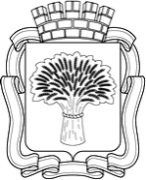 Российская ФедерацияАдминистрация города Канска
Красноярского краяПОСТАНОВЛЕНИЕРоссийская ФедерацияАдминистрация города Канска
Красноярского краяПОСТАНОВЛЕНИЕРоссийская ФедерацияАдминистрация города Канска
Красноярского краяПОСТАНОВЛЕНИЕРоссийская ФедерацияАдминистрация города Канска
Красноярского краяПОСТАНОВЛЕНИЕ07.06.2016 г.№507Приложение №1 к постановлениюадминистрации города Канскаот 07.06.2016 № 50711.06.2016 г.11.06.2016 г.13:30-14:30мандатная комиссия 14:30-14:40заседание ГСК14:00-14:50разминка15:00-15:15парад открытия Первенства15:1550 м кл/л девочки, мальчики 1,2,3,4 группы100 м в/л девочки, мальчики 1,2,3,4  группы200 м кл/л девочки, мальчики 1,2 группы12.06.2016 г.12.06.2016 г.10:00-10:40разминка10:45-11:00награждение победителей и призеров11:00-14:0050 м в/л девочки, мальчики 1,2,3,4 группы100 м кл/л девочки, мальчики 1,2,3,4 группы200 м в/л девочки, мальчики 1,2 группы14:00-14:30награждение победителей и призеров, парад закрытия соревнованийПриложение №2 к постановлениюадминистрации города Канскаот 07.06.2016 № 507№МероприятиеСрокиМесто проведенияОтветственный1.Организация работы главной судейской коллегии, мандатной комиссии11.06.2016 г.ФОК «Дельфин»Восточный филиалКГАУ «ЦСП»С.А. СазоновП.А. Попов2.Организация судейства11-12.05.2016 г.ФОК «Дельфин»Восточный филиалКГАУ «ЦСП»С.А. СазоновП.А. Попов3.Обеспечение безопасности движения и охраны общественного порядка на месте проведения соревнований11-12.05.2016 г.ФОК «Дельфин»МО МВД России«Канский»Н.В. Банин4.Подготовка и организация торжественного открытия11.06.2016 г.ФОК «Дельфин»Восточный филиалКГАУ «ЦСП»А.А. Адамцев5.Проведение торжественного открытия соревнований11.06.2016 г.ФОК «Дельфин»Восточный филиалКГАУ «ЦСП»А.А. Адамцев6.Организация награждениядо 11.06.2016 г.ФОК «Дельфин»Восточный филиалКГАУ «ЦСП»А.А. Адамцев7.Освещениев СМИ подготовкии проведения соревнованийВесь период подготовкии проведения соревнованийФОК «Дельфин»Отдел культурыадминистрацииг. КанскаА.В. Назарова8.Организация медицинского обслуживания соревнований11.06.2016 г.с 13:00 ч.12.06.2016 г.с 10:00 ч.ФОК «Дельфин»Восточный филиалКГАУ «ЦСП»А.А. Адамцев